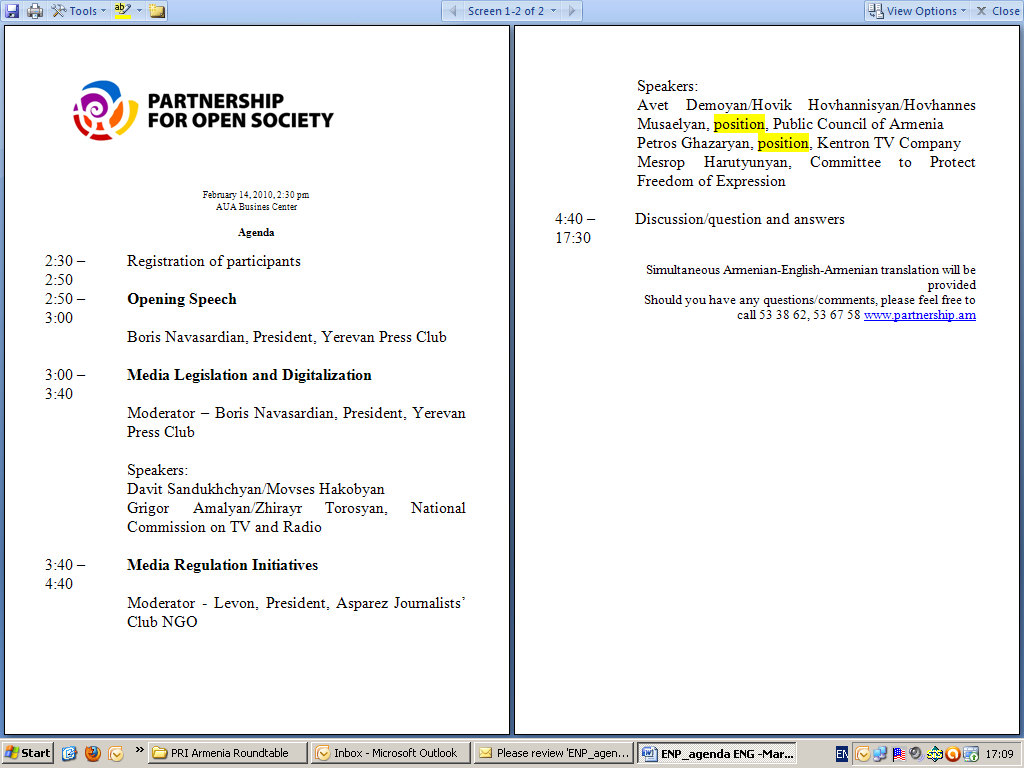 OGP Independent Reporting Mechanism’s Progress Report for ArmeniaPresentation and public discussion Draft AgendaApril 4, 2016 Best Western Congress Hotel, Picasso Hall1st 14:15 – 14:3014:30 – 14:40Registration of participants Opening speechDavid AmiryanPartnership for Open Society Initiative Member			Open Society Foundations – Armenia, Deputy Director for programming14:40 – 15:40SpeakersArtak Kyurumyan,  OGP IRM national independent researcher “Presentation of OGP Independent Reporting Mechanism’s Progress Report for Armenia”Gurgen Dumanyan, First Deputy Minister-Chief of the Government Staff, OGP Coordinator, Head of the Working group (to be confirmed) “Implementation of OGP Action Plan for 2014-2016; OGP Armenia Vision for 2016–2018”Varuzhan Hoktanyan, Transparency International Anti-Corruption Center, Executive Director“OGP Armenia Progress for Selected Commitments”Liana Doydoyan, Freedom of Information Center of Armenia NGO, President“Main Results of OGP Armenia Monitoring”Levon Barseghyan, Journalists’ Club “Asparez”, Chairman“Public Participation in OGP 2014-2016 Action Plan and Assuring Participation of Civil Society in Development of the Upcoming Action Plan” 15:40 – 17:00Discussion, Q&A 